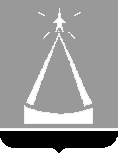 СОВЕТ ДЕПУТАТОВГОРОДСКОГО ОКРУГА ЛЫТКАРИНОРЕШЕНИЕ26.10.2023 № 406/47г.о. ЛыткариноО делегировании представителя Молодежного парламентапри Совете депутатов городского округа Лыткарино Московской области  в состав Московского областного молодежного парламента 	В соответствии с Законом Московской области от 16.04.2010 №40/2010-ОЗ «О Московском областном молодежном парламенте», Совет депутатов городского округа ЛыткариноРЕШИЛ:1. Делегировать представителя Молодежного парламента при Совете депутатов городского округа Лыткарино Московской области в состав Московского областного молодежного парламента Бескровных Сергея Андреевича. 2. Признать решение Совета депутатов городского округа Лыткарино области от 20.05.2021 №109/14 «О кандидатуре в состав 
Московского областного молодежного парламента» утратившим силу. 		3. Опубликовать настоящее решение в установленном порядке и разместить на официальном сайте городского округа Лыткарино в сети «Интернет».Председатель Совета депутатовгородского округа Лыткарино                                                             Е.В. Серёгин